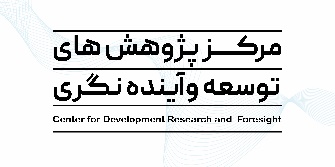 مطالعات آثار اقتصادی، اجتماعی، فرهنگی و تکنولوژیک  همه‌گیری کووید-19 در ایران 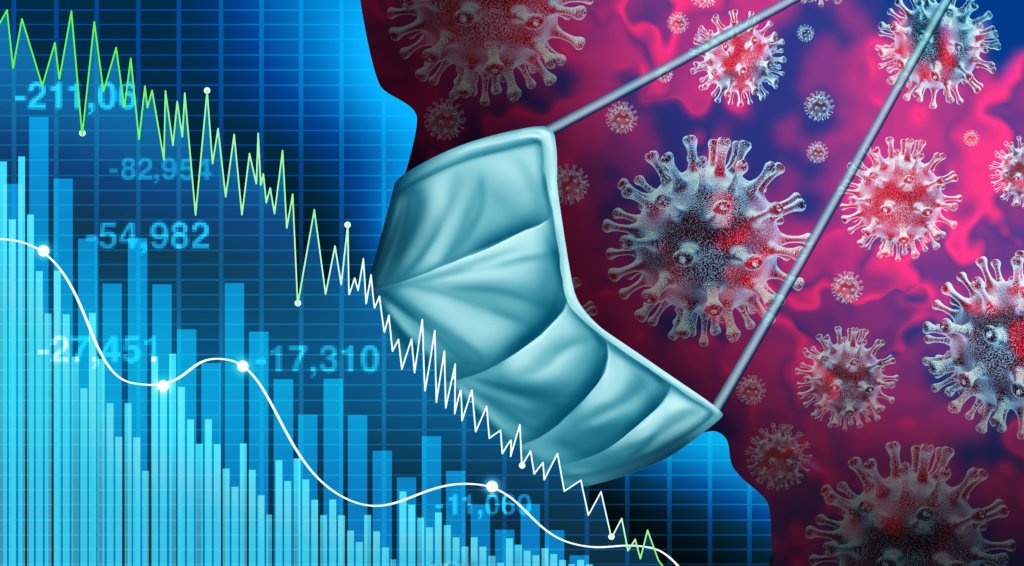 مرکز پژوهش‌های توسعه و آینده‌نگریدبیرخانه مطالعات پشتیبان تدوین برنامه پساکروناکارگروه .....................................................................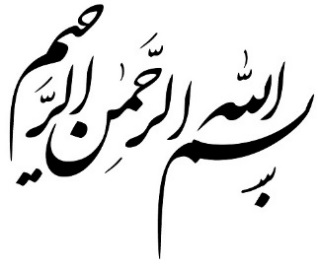 شناسه گزارشفهرست مطالبعنوان                                                                                                                                   صفحهفهرست جداولعنوان                                                                                                                                    صفحهجدول 1: با عنوان....	30*اگر گزارش دارای جداول می‌باشند برای آن ها باید فهرستی جداگانه تعبیه شود.فهرست نمودارعنوان                                                                                                                                   صفحهنمودار 1: با عنوان...	31*اگر گزارش ها دارای نمودار هایی می‌باشند برای آن ها باید فهرستی جداگانه تعبیه شود.فهرست شکل هاعنوان                                                                                                                                   صفحهشکل 1: با عنوان....	32*اگر گزارش ها دارای شکل هایی می‌باشند برای آن ها باید فهرستی جداگانه تعبیه شود.خلاصه مدیریتیخلاصه اجرایی یا مدیریتی تشریح کننده رئوس اهداف، یافته‌ها و دیدگاه‌هاي محقق یا گروه تحقیق می‌باشد و اولین بخشی است که باید در گزارش آورده شود. خلاصه مدیریتی استراتژي گزارش را معرفی می‌نماید و مهم‌ترین بخش براي مدیران است. اگرچه در انتهای فرایند تهیه گزارش، نگاشته می‌شود، اما، در ابتدای گزارش توسط خواننده و مخاطبی که وقت محدودی را در اختیار دارد خوانده خواهد شد. خلاصه مدیریتی می‌بایست از یک سوی به شکلی جذاب بیان شود، و از سوی دیگر باید توسط استدلال‌های قانع‌کنندهای پشتیبانی شود. بر روی نقاط کلیدی تمرکز داشته باشد (بیان راه حل مشکلات به همراه ارائه دلایل). در خلاصه مدیریتی، موارد زیر رعایت شوند:برای مخاطبان بخش (به‌ویژه مدیران سطوح میانی و ارشد بخش) متخصصین و کارشناسان مرتبط با موضوع و با زبان روان و ساده نگاشته شود؛ پاراگراف‌ها کوتاه و مختصر باشند؛شروع با یک پاراگراف چکیده مطلب همراه باشد؛در همان نظم گزارش اصلی (مسئله، ضرورت، اهداف و پرسش‌ها، یافته‌های اصلی، توصیه‌ها در هر پرسش تحقیق) نوشته شود؛تنها شامل موارد موجود در گزارش اصلی باشد و به مطالب خارج از متن گزارش، پرداخته نشود؛ در موضوع معین، برای مساله، مشکل یا چالش مطرح شده، توصیه‌ها به صورت مشخص آورده شوند؛نتیجه‌گیری انجام شود.مقدمهمتن مقدمه خود را از این قسمت شروع به تایپ کنید. متن مقدمه باید با فونت بی- نازنین 14 باشد.نظر به اینکه قرار است گزارش همه بخش‌ها و فرابخش‌ها یا موضوعات خاص، تلفیق و تدوین گردد، مقتضی است همه ارائه‌کنندگان؛ در نگارش مطالب، ترتیب و نکات زیر را رعایت و فایل گزارش را به دو صورت Word و Pdf ارائه نمایند.1-بیان مسئلهبیان مسئله بایستی به نحوی باشد که چگونگی پدیده مورد بررسی، متغیر یا متغیرها، مکان و دامنه و وسعت پژوهش را روشن کند. در این قسمت موضوع مورد مطالعه را همراه با اطلاعات زمینه‌ای مستدل تعریف نموده و طرح موضوع را در شرایط کرونا و بعد از کرونا به روشنی توضیح دهید.2-فرصتها و تهدیدهای مواجهه با مسئلهظهور پدیده کرونا برابر است با ورود کشور به محیط‌های متلاطم و پیچیده، محیطی که در آن تهدید‌ها و فرصت‌های فرهنگی، اجتماعی، اقتصادی و سیاسی، کشور را از یک سو با چالش‌ها و مشکلات سهمگین و از سویی دیگر با ظرفیت‌های گسترده و نامتعارف مواجه می‌سازد. در این قسمت موارد فوق الذکر را درموضوع مطالعه خود، شرح دهید.3-اهمیت مسئلهبه هنگام نوشتن اهمیت و ضرورت موضوع پژوهش توجه داشته باشید که اولاً، مشخص کنید که این پژوهش چه موردی را برای دیگران روشن خواهد کرد و یا در چه موردی اطلاعات جدیدی در اختیار دیگران خواهد گذاشت، ثانیاً، نتایج حاصل از این پژوهش در کجا و کدام قسمت و چگونه مورد استفاده قرار خواهد گرفت.4-اهداف هدف آن چیزی است که محقق در نتيجه انجام پژوهش ميخواهد به آن دست یابد. محقق در این بخش هدف کلی از تحقیق را به روشنی و بدون ابهام بیان می‌نماید. در صورت ضرورت و بنابر تشخیص محقق، اهداف می‌توانند در قالب هدف کلی و اهداف جزیی‌تر نیز بیان شوند.5- پرسش‌هانخستین گام فراترکیب تنظیم پرسش‌های پژوهش است. نخستین سوال برای شروع فراترکیب چه‌چیزی است. همچنین می‌توان سوالاتی را با مضمون چه؟ چه وقت؟ و چگونه مطرح کرد؛ شاخص‌های اصلی مقوله مورد مطالعه کدامند؟ شاخص‌های مقوله مورد مطالعه شامل چه مواردی است؟ شاخص‌های مقوله مورد مطالعه چه ارتباطی با یکدیگر دارند؟(Cooper, 2016, Erwin, Brotherson Summers, 2011, Finfgeld, 2003, Finlayson, Dixon, 2008).6-جستجوی نظام‌مند متون علمیدر این مرحله پژوهشگر به جستجوی سیستماتیک مقالات منتشر شده در نشریات معتبر خارجی و داخلی با هدف تعیین اسناد معتبر، موثق و مرتبط در بازه زمانی مناسب  می‌پردازد. ابتدا کلمات کلیدی مرتبط گزینش می‌شود. این واژگان در جدولی لیست می‌شود.(Cooper, 2016, Erwin, Brotherson Summers, 2011, Sandelowski, Docherty, Emden, 1997, Conn, Valentine, Cooper, Rantz, 2003, Aguirre, Bolton, 2014, Finfgeld, 2003).7- بررسی متون علمی مرتبطپس از شناسایی واژگان کلیدی تحقیق، مجموعه متون حاوی واژگان کلیدی شناسایی میشوند. این متون براساس مواردی چون عنوان، چکیده، محتوا و روش تحقیق غربال می‌شوند و متون نهایی استخراج می‌شوند.(Bondas, Hall, 2007, Cooper, 2016, Erwin, Brotherson, Summers, 2011, Dixon-Woods, Shaw, Agarwal, Smith, 2004, Aguirre, Bolton, 2014).8-استخراج اطلاعات متون علمی مرتبطدر این مرحله محتوای متون به دقت مطالعه شده و شاخص‌های اساسی استخراج می شود.(Bondas, Hall, 2007, Cooper, 2016, Erwin, Brotherson, Summers, 2011, Dixon-Woods, Shaw, Agarwal, Smith, 2004, Aguirre, Bolton, 2014).9-تجزیه‌وتحلیل و ترکیب یافته‌های کیفیمهم‌ترین بخش یک تحقیق کیفی به روش فراترکیب این مرحله است.(Finfgeld, 2003, Timulak, 2009, Walsh, Downe, 2005, Tong, Lowe, Sainsbury, Craig, 2008, Noblit, Hare, 1988, Erwin, Brotherson, Summers, 2011).10-پایایی و اعتبار یافتهها (کنترل کیفیت)در پژوهش کیفی منظور از اعتبار، مفاهیمی شامل دفاع‌پذیری، باورپذیری، تصدیق‌پذیری و حتی بازتاب‌پذیری نتایج تحقق است. یکی از شاخص‌های پایایی تحقیق کیفی، ارزیابی دو یا چند سند از حیث ارجاع به شاخصی خاص است (دانائي فرد، مظفري، 1387؛ صدوقی، 1387؛ نیک نشان، نوروزی، نصراصفهانی، 1389؛ محمدپور، 1390؛ کرسول، پلانوکلارک، 1390، عباس زاده، 1391).11-نتایج و توصیههای سیاستیدر این مرحله نتیجهگیری و توصیههای سیاستی مطرح میشود. در واقع این بخش یکی از اصلی‌ترین اجزای گزارش است و باید در نوشتن آن نهایت دقت را به کار برد. این بخش شامل، تفسير نتايج تحقیق و بحث پیرامون آن است به گونه‌ای که به ارتباط ميان يافته‌ها با تحقيقات (یا نظریه‌های) پیشین نیز پرداخته می‌شود. ساختار اين بخش بر عكس مقدمه بوده، از جزئيات نتايج پژوهش شروع و به سمت كليات پیش‌روی می‌نماید تا آنجا که پیشنهادات تحقیق را در قالب توصیههای سیاستی ارائه دهد. (Cooper, 2016, Erwin, Brotherson, Summers, 2011).بنابراین ستانده اصلی این مطالعه در برگیرنده عناوین برنامه‌های پیشنهادی اولویت‌دار در موضوع مطالعه و بسته سیاستی، مشتمل بر سیاست‌ها برای دوره کوتاه‌مدت و میان‌مدت خواهد بود. در اینجا مناسب است تا برای هماهنگی بیشتر در برداشت از مفاهیم کوتاه‌مدت و بلندمدت، همچنین جنس و ماهیت سیاست توضیح بیشتری ارائه شود. زمانی که از سیاست‌گذاری دولت صحبت به میان می‌آ‌ید، روشن نمودن چند نکته پایه‌ای ضرورت دارد.اول، دولت به مفهوم وسیع آن باید مورد توجه باشد. با این حال نقش دولت به معنی قوه‌مجریه کشور، اهمیت بسیار بالاتری دارد. در همین مفهوم از دولت نیز باید وزارتخانه‌های سیاست‌گذار و اصلی در موضوع مورد مطالعه و وظایف و نقش آنها در نظر گرفته شوند. در واقع مطالبه‌گری سیاستی در برگیرنده مطالبات از برنامه‌ریز و هماهنگ‌کننده اصلی بخش یا فرابخش نیز خواهد بود. به این ترتیب پیشنهادات، به مجموعه‌ای از سیاست‌ها یا تکالیف برای دیگران و برای یاری دیگر بخش‌ها به وزارتخانه برنامه‌ریز و سیاست‌گذار اصلی ختم نمی‌شود. برای مثال در موضوع سلامت، نباید بسته سیاستی فقط به تعیین تکلیف برای سایر وزارتخانه‌ها و نهادها و سازمان‌ها و مطالبه‌گری از آنها بپردازد، بلکه اولین و مهم‌ترین مطلب این است که چه تغییراتی در خود برنامه‌ها یا سیاست‌های وزارت بهداشت، درمان و آموزش پزشکی ضرورت دارد. دوم، بین سیاست‌های کوتاه‌مدت و میان مدت باید تفاوت گذاشت. موارد زیر می‌توانند سیاست کوتاه مدت را تجویز نمایند:برای اقدام و پیاده سازی آن سیاست، ماهیت برنامه یا فعالیت یا پروژه‌ای که طراحی می‌شود، در یک سال قابل اجرا ‌باشد.برخی از مسائل به دلیل فوری بودن و ضرورت تصمیم‌گیری سریع‌تر در کوتاه‌مدت یا حتی بسیار کوتاه‌مدت قرار می‌گیرند. گاهی، اندازه اثر تخریبی بر فعالیت‌ها،  طرح و برنامه عاجلی را می‌طلبند.سازوکارهای مالی و غیرمالی دولت امکان پرداختن به آنها در مدت زمان کوتاه‌تر را فراهم می‌آورد.تغییر در ساعات کار شاغلین دولت یا صنوف، تغییر  موقت در شیوه آموزش از حضوری به غیرحضوری، تغییر خطوط تولید برای عرضه گسترده‌تر و انبوه مواد بهداشتی، تعبیه وام و بازپرداخت آن از منابع یارانه‌های خانوار، تجهیز امکانات و سالن‌ها و ساختمان‌های با کاربری غیردرمانی برای خدمت‌رسانی به بیماران کرونایی، نمونه‌هایی از این اقدامات در ایران هستند.  سیاست‌گذاری برای دوره میان‌مدت نیز گروهی از سیاست‌ها را شامل می‌شوند که برای مثال یک یا چند ویژگی زیر را داشته باشند:محتاج مطالعه یا رصد گسترده‌تردر موضوع باشند. در گرو تغییر فناوری پیچیده‌ و مورد استفاده موجود قرار گیرند. به دنبال تحول در فرایندهای ریشه‌دار، مزمن و پذیرفته شده باشند. اجرا شدن آنها مستلزم هماهنگی زمان‌بر بین بخشی و نهادی باشد.  محتاج اصلاح قوانین و مقررات هستند. امکان تامین مالی آنها در کوتاه‌مدت فراهم نباشد. مثال‌های این دوره نیز این موارد هستند: چنانچه ساختار و تشکیلات مدیریت بحران در پاندمی‌ها یا به طور کل باید تغییر یابد، فناوری (چگونگی ترکیب عوامل یا نهاده‌ها برای تولید محصول) باید تغییر یابد به فرض کل نظام آموزشی پیام نور به غیرحضوری تغییر یابد، قوانین برای یک بخش باید اصلاح شوند یا قانون جدیدی مورد نیاز باشد، نظام خاصی باید طراحی شود. سیاست‌های بازار کار تجدید نظرشوند و موارد دیگر. قابل ذکر است که در بسته سیاستی میان‌مدت، همچنان‌که با توجه به تجربیات نظام برنامه‌ریزی که از برنامه سوم توسعه  به بعد (1383-1379) در ایران قابل مشاهده است، توجه به اصلاحات ساختاری یا نهادی ضرور نیز مقوله‌ای است که می‌تواند مورد توجه مطالعات حاضر قرار گیرد. بنابراین فارغ از اینکه برنامه‌ریزی برای برنامه هفتم توسعه از چه نظامی (ساختار-فرایند-محصول) تبعیت نماید، پیشنهادات و توصیه‌های سیاستی لازم توسط محقق مطرح خواهند شد.  سوم، در سیاست‌گذاری‌هایی که به طور معمول به‌ویژه توسط سیاست‌گذاران بخشی مثل آموزش‌، سلامت، بیمه‌ها، حمل و نقل، صورت می‌پذیرد و در آنها دولت نیز در کنار بخش خصوصی، تصدی و اجرا را عهده‌دار است، بیشتر به بخش دولتی که اجرای سیاست در آن را را‌حت‌تر و با اطمینان بیشتر می‌توان پی‌گیری نمود، تمرکز می‌شود. در اینجا ضروری است آثار کوید-19بر فعالیت‌های بخش‌خصوصی و پیشنهادات سیاستی مرتبط به آنها نیز حتما مورد نظر قرار گیرند. همچنین نقش نهادهای مردم‌نهاد نیز از جمله مقوله‌های قابل بررسی خواهد بود. 12-جمع بندیدر بخش آخر گزارش نیز جمعبندی مطالب عنوان شده در بخشهای قبلی به صورت مختصر تبیین شود. فهرست منابع  فارسیانگلیسیپیوست1) روش تحقیق کیفی فرا مطالعهفرامطالعه یک روش تحقیق کیفی اﺳﺖ ﮐﻪ ﺑﻪ ﻣﻨﻈﻮر ﺑﺮرﺳﯽ، ﺗﺮﮐﯿﺐ، ﺗﺤﻠﯿﻞ و ﺗﻔﺴﯿﺮ ﭘﮋوﻫش‌های ﮔﺬﺷﺘﻪ در سالهای اخیر ﻣﻌﺮﻓﯽ ﺷﺪه اﺳﺖ. در فرامطالعه دیگر نیازی به انجام مصاحبه نیست و به مدد روش‌های نظاممند به بررسی ادبیات پژوهش پرداخته می‌شود. در این روش شناسایی، دسته‌بندی و خوشه‌سازی مقولههای زیربنایی پدیده مورد مطالعه، براساس مطالعاتی که پیش‌تر انجام شده است، صورت می‌گیرد. همچنین برای ترسیم انواع مدل‌ها و الگوها می‌توان از روش فرا مطالعه استفاده کرد. در این روش ابتدا الگوی روابط علی شناسایی شده و سپس مدل نهایی پژوهش ارائه می‌شود. در واقع ﻓﺮاﻣﻄﺎﻟﻌﻪ، ﺗﺠﺰﯾﻪ و ﺗﺤﻠﯿﻠﯽ ﻋﻤﯿﻖ از ﻧﺘﺎﯾﺞ ﭘﮋوﻫﺸﯽ در ﺣﻮزه‌ای ﺧﺎص اﺳﺖ که ﺑﻪ ﻃﻮر ﮐﻠﯽ ﺷﺎﻣﻞ ﭼﻬﺎر زﯾﺮ ﻣﺠﻤﻮﻋﻪ میباشد (سهرابیفرد، 1385؛ حجازیفر، 1394؛ خنیفر و مسلمی، 1398): ﻓﺮاﺗﺤﻠﯿﻞ: ﺗﺤﻠﯿﻞ ﮐﻤﯽ ﯾﺎﻓﺘﻪ‌ﻫﺎی ﺗﺤﻘﯿﻘﺎت ﮔﺬﺷﺘﻪ؛ﻓﺮاروش: ﺗﺤﻠﯿﻞ روش‌ﺷﻨﺎﺳﯽ ﺗﺤﻘﯿﻘﺎت ﮔﺬﺷﺘﻪ؛ﻓﺮاﻧﻈﺮﯾﻪ: ﺗﺤﻠﯿﻞ ﻧﻈﺮﯾﻪ‌ﻫﺎی ﭘﮋوﻫش‌های ﮔﺬﺷﺘﻪ؛ﻓﺮاﺗﺮﮐﯿب: ﺗﺤﻠﯿﻞ ﮐﯿﻔﯽ ﯾﺎﻓﺘﻪ‌ﻫﺎی ﭘﮋوﻫش‌های پیشین.فرا تحلیلفرا ‌تحلیل در دسته روش‌های تحقیق قرار می‌گیرد اما تمرکز زیادی بر مقادیر کمی دارد. در فرا تحلیل وقتی پژوهش‌های گذشته نتایج متناقضی داشتهاند برای ترکیب نتایج و بررسی چرایی آنها از این روش استفاده میشود. شاخصهایی مانند اندازه اثر، از نظر آماری برای بررسی دقت این گونه پژوهشها به کار گرفته میشود. برای مثال در پژوهشهای بالینی وقتی اثر بخشی دارو، در جوامع مختلف نتایج متناقضی را نشان میدهد، با تحلیل نتایج سعی در بدست آوردن نتایج جدید می‌نمایند به بیان دیگر فرا تحلیل عبارت است از رویکردی کمی که برای ترکیبی سیستماتیک از تحقیقات قبلی و آن چه که توسط محققین پیشین انجام شده است برای دستیابی به جمعبندی درباره بدنه تحقیق و کشف دانش جدید انجام میشود (سهرابیفرد، 1385؛ حجازیفر، 1394؛ خنیفر و مسلمی، 1398).محققان، ویژگی‌های زیر را برای فراتحلیل بیان می‌کند (سهرابیفرد، 1385؛ حجازیفر، 1394؛ خنیفر و مسلمی، 1398).فراتحلیل برای تحقیقات کمی مستقل اما با فرضیات مشابه کاربرد دارد؛منابع اطلاعاتی یا داده‌های تحقیق، نتایج تحقیقاتی است که در گذشته انجام گرفته است؛هدف آن شناسایی رابطه یا تاثیر متغیرها در تحقیقات گذشته است؛تلاش می‌کند به مشکل قدرت آماری پایین تحقیقات دارای نمونه آماری کوچک فائق آید.مراحل انجام فراتحلیل از نظر پژوهش‌گران اين عرصه كم و بيش يكسان است و سير فرايند انجام فراتحلیل را به شش مرحله متوالي تقسیم كرده‌اند:بيان روشن و واضح مسئله و فرضيه‌ها؛تعيين معيارهاي ورود مطالعات مستقل به فراتحلیل؛جست وجو و بازيابي منابع و مطالعات مرتبط؛كدگذاري داده‌ها و تحليل‌هاي آماري مطالعات انتخاب شده؛تلخيص و گزارش نتايج؛تبيين كاربردهاي نتايج حاصل.(سهرابیفرد، 1385؛ انتظاری، مهری، 1392؛ حجازیفر، 1394؛ حسن‌نانگیر، قربانی‌زاده، 1392؛ خنیفر، مسلمی، 1398؛ روتشتین، هجز، بورنشتین، هیگینز، 1393؛ عابدی جعفری، امیری، 1398؛ قربانی‌زاده، 1396؛ کرامر، هوایت، 1395؛ مصرآبادی، نصراللهی، 1395؛ نوغانی‌، میرمحمدتبار، 1396؛ ودادهیر، قاضی‌طباطبایی، 1389؛ هومن، 1396؛ الیس، 1396).البته باید توجه شود که فراتحلیل صرفاً برای تحقیقات کمی گذشته کاربرد دارند و برای تحقیقات کیفی باید از روش‌ فراترکیب بهره برد.فراترکیبفراترکیب روشی است کمی برای ترکیب نتایج پژوهشی گذشته که به صورت کیفی‌ میباشند (یعنی درست نقطه مقابل فرا تحلیل). در فراترکیب داده‌ها به صورت کیفی هستند و کمی تحلیل می‌شوند. در فراتحلیل داده‌ها به صورت کمی هستند و نتایج به صورت کیفی تحلیل میشود. روش تحقیق فراترکیب اطلاعات و دانش کامل و عمیقتری را نسبت به ادبیات موضوع در اختیار افراد قرار میدهد و ترتیب و انسجام تحقیق نسبت به ادبیات موضوع، بسیار کامل تر و بهتر است. در واقع تحقیق فراترکیب یک تحلیل ثانویه نیست بلکه، تحلیل دادهها و اطلاعات بدست آمده از این تحقیقات است. همچنین در این روش دادههای بدست آمده از تحقیقات، به صورت ترکیبی تفسیر میشوند و مورد استفاده قرار میگیرند. از نقاط ضعف این روش میتوان به این موضوع اشاره کرد که، فرایند کار باید توسط افراد خبره انجام شود. زیرا به توانمندی بالایی در تجزیه و تحلیل و تفسیر تحقیق با روش کیفی نیاز دارد. از نقاط قوت این روش نیز، میتوان به جامع و قابل اطمینان بودن دادهها و نتایج نهایی آن اشاره کرد (تولايي، محمدزاده علمداري، 1396؛ جلالی، 1397؛ Aguirre, Bolton, 2014, Bergdah, 2019, Erwin, Brotherson, Summers, 2011, Finfgeld-Connett, 2006, Finfgeld, 2003, Major, Savin-Baden, 2010, Sandelowski, 2008, Sandelowski, Barroso, 2003, Sandelowski, Barroso, 2007, Sandelowski, Docherty, Emden, 1997, Schreiber, Crooks, Stern, 1997, Timulak, 2009, Zimmer, 2006). از طرفی یکی از کاربردیترین الگوهای فراترکیب، الگوی هفت مرحله‌ای سندلوسکی و باروسو (2003 و 2007) میباشد که مراحل آن عبارت است از:گام نخست: تنظیم سوال‌های پژوهش. (Cooper, 2016, Erwin, Brotherson Summers, 2011, Finfgeld, 2003, Finlayson, Dixon, 2008).گام دو: بررسی نظام‌مند متون علمی. (Cooper, 2016, Erwin, Brotherson Summers, 2011, Sandelowski, Docherty, Emden, 1997, Conn, Valentine, Cooper, Rantz, 2003, Aguirre, Bolton, 2014, Finfgeld, 2003).گام سه: جستجو و بررسی متون علمی مرتبط. (Bondas, Hall, 2007, Cooper, 2016, Erwin, Brotherson, Summers, 2011, Dixon-Woods, Shaw, Agarwal, Smith, 2004, Aguirre, Bolton, 2014).گام چهار: استخراج اطلاعات متون علمی مرتبط. (Bondas, Hall, 2007, Cooper, 2016, Erwin, Brotherson, Summers, 2011, Dixon-Woods, Shaw, Agarwal, Smith, 2004, Aguirre, Bolton, 2014).گام پنج: تجزیه‌وتحلیل و ترکیب یافته‌های کیفی. (Finfgeld, 2003, Timulak, 2009, Walsh, Downe, 2005, Tong, Lowe, Sainsbury, Craig, 2008, Noblit, Hare, 1988, Erwin, Brotherson, Summers, 2011).گام شش: پایایی و اعتبار یافته‌ها (کنترل کیفیت). (دانائي فرد، مظفري، 1387؛ صدوقی، 1387؛ نیک نشان، نوروزی، نصراصفهانی، 1389؛ محمدپور، 1390؛ کرسول، پلانوکلارک، 1390، عباس زاده، 1391).گام هفت: نتایج و توصیههای سیاستی. (Cooper, 2016, Erwin, Brotherson, Summers, 2011).مقایسه روش فرا تحلیل و فراترکیبدر بحث فرا مطالعه نقاط اشتراک و افتراق دو روش فراترکیب و فرا تحلیل بسیار مهم است و به شرح ذیل میباشند (سهرابیفرد، 1385؛ ودادهیر، قاضی‌طباطبایی، 1389؛ کمالی، 1396؛ تولايي، محمدزاده علمداري، 1396؛ جلالی، 1397؛ انتظاری، خنیفر، مسلمی، 1398؛ عابدی جعفری، امیری، 1398):هر دو روش بر ادبیات پژوهش و پیشینه پژوهش استوار هستند و در دسته تحقیقات کیفی قرار می‌گیرند. یکی از نقاط مشابه این دو روش تحقیق، این است که هر دو به منظور یکپارچه و منظم نمودن مطالعات چند تحقیق در یک زمینه خاص، برای رسیدن به اطلاعاتی جامع و کاملتر و تفسیر درست آنها، تلاش میکنند.یکی از مهم‌ترین تفاوتهای روش تحقیق فرا تحلیل و روش تحقیق فراترکیب در این است که، در روش فراترکیب اطلاعات و دادههای موجود به صورت کیفی هستند و باید به صورت کمی تحلیل شوند. یعنی از بررسی چند نتیجه به روش کیفی، باید یک نتیجه جامع و کامل به روش کمی ارائه دهد. در صورتی که در روش فرا تحلیل، دادهها و اطلاعات به صورت کمی موجود هستند و باید به صورت کیفی تحلیل شوند.روش تحقیق فراتحلیل بر اطلاعات و داده‌های کمی ادبیات موضوع و رویکردهای آماری تحقیقات توجه دارد. این در حالی است که، روش تحقیق فراترکیب بر مطالعات کیفی متمرکز میشود.وجه تفاوت اصلی این دو روش نیز در آن است که فراتحلیل بیشتر از جنبه کمی به موضوع می‌پردازد و فراترکیب بیشتر بر جنبه کیفی تمرکز دارد. روش فراترکیب روشی است که دارای اشتراک فراوانی با روش فراتحلیل و قومنگاری است. در فراتحلیل فقط به بررسی کمی و در قوم‌نگاری فقط به بررسی داده‌های کیفی پرداخته می‌شود اما فراترکیب روشی است که هم از مطالعه کمی و هم از مطالعات کیفی به عنوان منبع داده استفاده می‌کند. در فراترکیب به بررسی ایده‌ها، ذهنیات، رویکردها، نتایج و یافته‌های پژوهش‌های کیفی و کمی پیشین پرداخته می‌شود.منابعفارسیانتظاری، علی؛ مهری، نادر (1392)، درآمدی بر فراتحلیل (با نیم نگاهی به قابلیت فراتحلیل در پژوهش‌های علوم اجتماعی در ایران)، تهران: جامعه‌شناسان. تولايي، روح الله؛ محمدزاده علمداري، مهرداد (1396)، فنون و ابزارهاي روش تحقيق در مديريت، تهران: جهاد دانشگاهي دانشگاه واحد اميركبير. جلالی، رستم (1397)، متاسنتز: روش ها و فنون، کرمانشاه: دانشگاه علوم پزشکی کرمانشاه.حجازیفر، سعید (1394)، چیستی و مؤلفههای مدیریت جهادی، مدیریت اسلامی، سال 23، شماره 3: 122-95. حسن‌نانگیر، سیدطه؛ قربانی‌زاده، وجه‌الله (1392)، راهنمای کاربردی فراتحلیل با نرم‌افزار CMA2، تهران: جامعه‌شناسان.خنیفر، حسین؛ مسلمی، ناهید (1398)، اصول و مبانی روشهای پژوهش کیفی: رویکردی نو و کاربردی، جلد اول، تهران: انتشارات نـگاه دانـش.دانائي فرد، حسن؛ مظفري، زينب (1387)، ارتقاء روايي و پايايي در پژوهشهاي كيفي مديريتي: تأملي بر استراتژيهاي مميزي پژوهشي، پژوهشهای مدیریت، سال 1، شماره 1: 162-131.روتشتین، هانا؛ هجز، لاری؛ بورنشتین، مایکل؛ هیگینز، جولیان (1393)، راهنمای ویرایش دوم نرم‌افزار جامع فراتحلیل، ترجمه کامران گنجی و علی دلاور، تهران: دانشگاه علامه طباطبایی.سهرابیفرد، نسرین (1385)، مروری بر مبانی فراتحلیل، روانشناسان ایرانی، سال 3، شماره 10: 171-169.صدوقی، مجید (1387)، معیارهای ویژهی ارزیابی پژوهش کیفی، روششناسی علوم انسانی، سال 14، شماره 56: 72-55.عابدی جعفری، عابد؛ امیری، مجتبی (1398)، فراترکیب، روشی برای سنتز مطالعات کیفی، روششناسی علوم انسانی، سال 25، شماره 99: 87-73.عباس زاده، محمد (1391)، تاملي بر اعتبار و پايايي در تحقيقات كيفي، جامعه شناسي كاربردي، سال 23، شماره 45: 34-19.قربانی‌زاده، وجه‌الله (1396)، روش تحقیق فراتحلیل با نرم‌افزار CMA2، تهران: بازتاب.کرامر، دانکن؛ هوایت، دنیس (1395)، مقدمه‌ای بر فراتحلیل (آموزش محاسبات دستی و نرم‌افزاری) به همراه CD نرم‌افزار، ترجمه حسین صفری، تهران: جامعه‌شناسان.کرسول، جان؛ پلانوکلارک، ویکی (1390)، روش‌‌های پژوهش ترکیبی، ترجمه علیرضا کیامنش و جاوید سرایی، تهران: آییژ. کمالی، یحیی (1396)، روش‌شناسی فراترکیب و کاربرد آن در سیاستگذاری عمومی، سیاست، دوره 47، شماره 3: 736-721.محمدپور، احمد (1390)، روش تحقیق، کیفی ضد روش 2، مراحل و رویه‌‌های عملی در روش‌‌شناسی کیفی، تهران: جامعه‌‌شناسان.مصرآبادی، جواد؛ نصراللهی، یدالله (1395)، فراتحلیل: مفاهیم، نرم‌افزار و گزارش‌نویسی، تبریز: دانشگاه شهید مدنی آذربایجان.نوغانی‌، محسن؛ میرمحمدتبار، سیداحمد (1396)، فراتحلیل (مبانی و کاربردها) همراه با کاربرد نرم‌‌افزار CMA.2، مشهد: دانشگاه فردوسی مشهد.نیک نشان، شقایق؛ نوروزی، رضاعلی؛ نصراصفهانی، احمدرضا (1389)، تحلیلی بر رویکردهای روایی در پژوهش کیفی، روششناسی علوم انسانی، سال 16، شماره 62: 160-141.ودادهیر، ابوعلی؛ قاضی‌طباطبایی، محمود (1389)، فرا تحلیل در پژوهشهای اجتماعی و رفتاری، تهران: جامعه‌شناسان.هومن، حیدرعلی (1396)، راهنمای عملی فراتحلیل در پژوهش علمی، تهران: سمت. الیس، پل‌دی (1396)، راهنمای ضروری برای اندازه اثر: توانایی آماری، فراتحلیل و تفسیر نتایج تحقیق، ترجمه حسام رمضان‌زاد، تهران: طنین دانش.انگلیسیAguirre, R.T. Bolton, K.W. (2014). Qualitative interpretive meta-synthesis in social work research: Uncharted territory. Journal of Social Work, 14(3), p. 279–294.Bergdah, E. (2019). Is meta-synthesis turning rich descriptions into thin reductions? A criticism of meta-aggregation as a form of qualitative synthesis. Nursing Inquiry, Volume 26, pp. 1-8.Bondas, T. Hall, E. (2007). A decade of Meta synthesis research in health sciences: A Meta method. International Journal of Qualitative Studies on Health and Wellbeing, Volume 2, p. 101–113.Conn, V.S., Valentine, J.C., Cooper, H. M., Rantz, M. (2003). Grey literature in meta-analyses. Nursing Research, 52, 256-261.Cooper, H. (2016). Research Synthesis and Meta-Analysis: A Step-by-Step Approach. London: SAGE.Dixon-Woods, M., Shaw, R.L., Agarwal, S. Smith, J.A. (2004). The problem of appraising qualitative research. Quality & Safety in Health Care, Volume 13, pp. 223-225.Erwin, E.J., Brotherson, M.J. Summers, J.A. (2011). Understanding Qualitative Meta synthesis: Issues and Opportunities in Early Childhood Intervention Research. Journal of Early Intervention, 33(3), pp. 186-200.Finfgeld, D.L. (2003). Meta synthesis: The state of the art so far. Qualitative Health Research, Volume 13, pp. 893-904.Finfgeld-Connett, D. (2006). Meta-synthesis of presence in nursing. Journal of Advanced Nursing, 55(6), pp. 708-14.Finlayson, K. Dixon, A. (2008). Qualitative meta-synthesis: a guide for the novice. Nurse Research, 15(2), pp. 59-71.Major, C. Savin-Baden, M. (2010). An introduction to qualitative research synthesis: Managing the information explosion in social science research. New York: Rutledge.Noblit, G.W. Hare, D.R. (1988). Meta ethnography: Synthesizing qualitative studies. Newbury Park: SAGE.Sandelowski, M. (2008). Reading, writing and systematic review. Journal of Advanced Nursing, 64(1), pp. 104-10.Sandelowski, M. Barroso, J. (2003). Toward a Meta synthesis of qualitative findings on motherhood in HIV-positive women. Research in Nursing & Health, 26(2), pp. 153-70.Sandelowski, M. Barroso, J. (2007). Handbook for synthesizing qualitative research. New York: Springer.Sandelowski, M., Docherty, S. Emden, C. (1997). Focus on qualitative methods. Qualitative Meta synthesis: issues and techniques. Research Nurse Health, 20(4), pp. 365-71.Schreiber, R., Crooks, D. Stern, P.N. (1997). Qualitative meta-analysis. In: Completing a qualitative project: Details and dialogue. Thousand: SAGE.Timulak, L. (2009). Meta-analysis of qualitative studies: A tool for reviewing qualitative research findings in psychotherapy. Psychotherapy Research, Volume 19, pp. 591-600.Tong, A., Lowe, A., Sainsbury, P. Craig, J. (2008). Experiences of parents who have children with chronic kidney disease: A systematic review of qualitative studies. Pediatrics, Volume 121, pp. 349-360.Walsh, D. Downe, S. (2005). Meta synthesis method for qualitative research: a literature review. Journal of Advanced Nursing, 50(2), pp. 204–11.Zimmer, L. (2006). Qualitative meta-synthesis: A question of dialoguing with texts. Journal of Advanced Nursing, Volume 53, pp. 311-318.2) نمونه جدولبا عنوان....منبع:...............................« متن جدول فونت .............   سایز ...........  نازک / سیاه  باشد»توضیحاتعنوان جدول در بالای جدول با ذکر شماره جدول باید باشد.اعداد جداول باید فارسی بوده و حتی المقدور از عکس جدول به جای خود جدول استفاده نشود.ذکر منبع برای جدول الزامی است.از همین قالب برای کلیه جداول استفاده شود و از درج جداول رنگی که در چاپ سیاه و سفید گزارش، وضوح کمتری خواهند داشت پرهیز شود.3) نمونه نموداربا عنوان...منبع: ..............................توضیحاتعنوان نمودار یا شکل باید در پایین شکل یا نمودار با ذکر شماره نمودار یا شکل بیان شود. اعداد استفاده شده در نمودار و یا شکل بایستی فارسی باشد.ذکر منبع نمودار یا شکل الزامی است.از قالب‌های مشابه برای نمودار استفاده شود و از درج نمودارهای رنگی که در چاپ سیاه و سفید گزارش، وضوح کمتری خواهند داشت پرهیز شود.4) نمونه شکل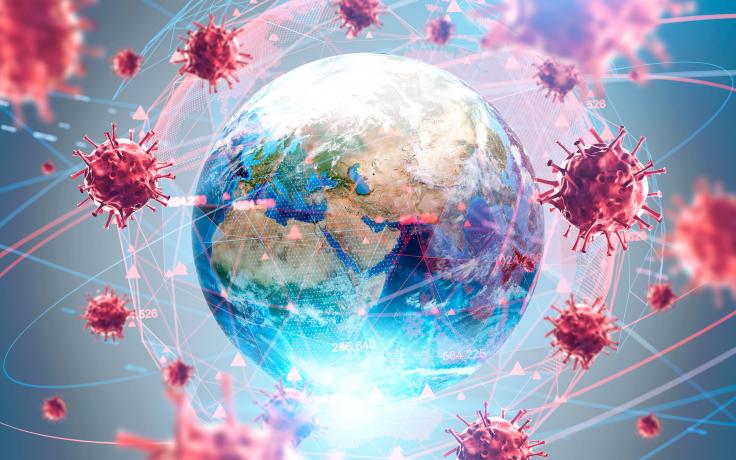 با عنوان....منبع: .............................توضیحاتعنوان شکل در پایین شکل با ذکر شماره شکل باشد.اعداد شکل فارسی باشد.ذکر منبع برای شکل الزامی است.حتی‌المقدور از اشکالی استفاده شود که در چاپ سیاه و سفید گزارش، امکان انتقال مفهوم از دست نرود.5) قطع گزارشگزارش‌ها بايد به طور معمول در قطع A4، به صورت عمودي (Portrait) و مطابق نمونه ارسالی تنظیم شوند. 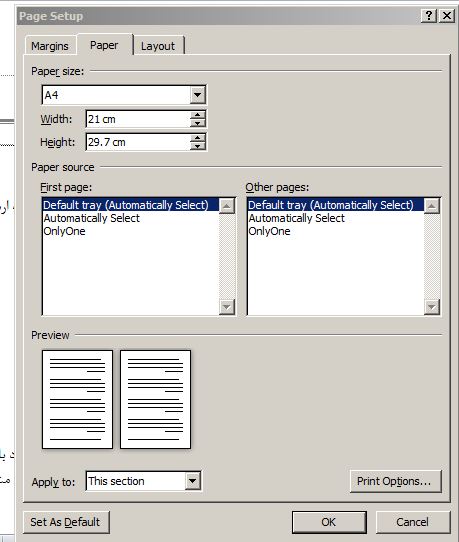 تبصره-در صورتي که بنا به ضرورت، نقشه يا سندی با ابعاد بزرگ‌تر از A4 در گزارش موجود باشد، بايد به صورت تاخورده و به گونه‌ای باشد که عنوان و راهنماي نقشه در حالت تاخورده نيز قابل مشاهده باشد.6) صفحه‌بندی تنظیم فاصله متن از طرفين کاغذ، به ترتیب زیر صورت می‌پذیرد.حاشيه از بالا = 5/2 سانتيمترحاشيه از پایین = 5/2 سانتيمترحاشيه از راست = 5/2  سانتيمترحاشيه از چپ = 5/2 سانتيمتر7) شماره‌گذاری صفحاتشماره صفحات گزارش در هر دو حالت عمودي يا افقي (landscape/portrait)، در پایین و وسط صفحه درج مي‌شود.شماره‌گذاري از اولين صفحه بعد از فهرست آغاز مي‌شود و تا انتهاي گزارش به صورت پيوسته ادامه مي‌يابد. صفحات فهرست و قبل از آن، با حروف الفبا شماره‌گذاري مي‌شوند.صفحاتي از گزارش که در آن‌ها جداول، نمودارها و نقشه‌هايي در قطع همسان با صفحات گزارش قرار دارند، بايد مطابق با ترتيب بقيه‌ي صفحات گزارش شماره‌گذاري شوند. ضرورتی به لحاظ نمودن شماره برای صفحات جداکننده‌ی فصل‌های اصلی گزارش، نیست.  نوع و اندازه قلم (فونت) متن اصلي: بی نازنین14عنوان بخش: بی-تیتر 20 boldتيتر اصلي: بی-تیتر 14 boldتيتر فرعي اول: بی-تیتر 13 boldتيتر فرعي دوم: بی-تیتر 12 boldزيرمجموعه تيتر فرعي دوم 1: بی-تیتر 11 bold،  italic زيرمجموعه تيتر فرعي دوم 2: بی-تیتر 10 bold،  italic (با استفاده از علائم خط تيره، دايره، مربع و ساير علائم نرم‌افزار word)شماره صفحه: بی میترا 12 boldتيتر جدول، نمودار، نقشه، تصوير و نظاير آن: بی نازنین 12 سطر و ستون اول جداول: بی نازنین 11 boldمتن جدول و نمودار و نظاير آن: متناسب با اندازه جدول و نمودار زيرنويس‌ها: بی نازنین12لاتين: Times new roman ، 12فاصله بين سطرها در گزارش 1 (line spacing/multiple/at 1) در نظر گرفته شود.8) شماره‌گذاری‌های متن گزارشتيتر عناوين بخش‌هاي مختلف گزارش، بايد با اعداد نمايانگر شماره بخش و زيربخش‌ها مشخص شوند. شماره‌گذاري عناوین از راست به چپ و تا چهار رقم (به عنوان مثال به صورت 3-2-1-2 به معنای دومین تیتر فرعی از تیتر فرعی 1 از تیتر اصلی 2 از فصل 3) انجام می‌شود.کليه جداول، تصاوير، نقشه‌ها و نمودارها بايد به صورت جداگانه شماره‌گذاري و در متن ارجاع داده شوند. شماره‌گذاري نقشه‌ها، تصاوير، جداول و ساير محتويات غیر متنی گزارش‌ها، بايد مبين شماره بخش اصلي مربوطه، و از راست به چپ تنظیم گردد. شماره‌گذاري جداول، نمودارها، نقشه‌ها، تصاوير و نظاير آن، بايد مستقل از يکديگر باشند.کليه پيوست‌ها بايد شماره‌گذاري و در متن ارجاع داده شوند و عناوين آن‌ها در فهرست گزارش ارائه گردد.9) سایر مواردآئين نگارش عمومي و اصول تهيه گزارش‌هاي علمي، در تنظيم و ارائه‌ محتواي گزارش مورد توجه قرار گيرد.ارائه منابع و مآخذ کليه متون، جداول، تصاوير، نقشه‌ها و نمودارهاي مورد استفاده در گزارش الزامي است. ارجاع به منابع، بايد در متن گزارش انجام گيرد و فهرست مجموعه منابع و مآخذ مورد استفاده، در انتهاي آن ارائه شود. کليه اسامي و عبارات خاص ترجمه‌شده، بايد به صورت زبان اصلي زيرنويس گردند. کليه جداول، نمودارها، نقشه‌ها، تصاوير و نظاير آن، بايد داراي عنوان مشخص باشند به نحوي که بدون مراجعه به متن، بتواند اطلاعات مورد نظر را ارائه دهد و يافته‌هاي موجود در آن قابل تجزيه و تحليل باشند.عنوانمطالعات آثار اقتصادی، اجتماعی، فرهنگی و تکنولوژیک همه‌گیری کووید-19 در ایرانکد شناسهتوسط مرکز درج می‌شودکارگروهنویسنده مسئولمشارکت کنندگانبه ترکیب میزان نقش آفرینی / به ترتیب حروف الفباموسسه پژوهشی/دانشگاه(چنانچه تهیه کننده شخص حقیقی نباشد)ناظرتوسط دبیرخانه لحاظ می‌شودطراح جلدتوسط دبیرخانه لحاظ می‌شودناشرمرکز پژوهش‌های توسعه و آینده‌نگریتاریخ انتشارتوسط دبیرخانه لحاظ می‌شودمطالب این گزارش لزوماً بیانگر نظر رسمی سازمان برنامه و بودجه کشور و  مرکز پژوهش‌های توسعه و آینده‌نگری نیست.مطالب این گزارش لزوماً بیانگر نظر رسمی سازمان برنامه و بودجه کشور و  مرکز پژوهش‌های توسعه و آینده‌نگری نیست.حقوق معنوی اثر به پدیدآورندگان و حقوق مادی آن، به مرکز پژوهش‌های توسعه و آینده‌نگری سازمان برنامه و بودجه کشور تعلق دارد و استفاده از آن با ذکر مأخذ بلامانع است.حقوق معنوی اثر به پدیدآورندگان و حقوق مادی آن، به مرکز پژوهش‌های توسعه و آینده‌نگری سازمان برنامه و بودجه کشور تعلق دارد و استفاده از آن با ذکر مأخذ بلامانع است.آدرس: تهران–خیابان نجات اللهی–خیابان سپند شرقی-پلاک 16https://www.dfrc.ir/Email : info@dfrc.ir آدرس: تهران–خیابان نجات اللهی–خیابان سپند شرقی-پلاک 16https://www.dfrc.ir/Email : info@dfrc.ir 